CERTIFICATE OF TRANSFER OF CHARGE		प्रमाण पत्र  कार्यभार अंतरणCertify that I have in the forenoon/afternoon(………………………………………) of this day………………………made over charge of the post of……………………………………….. प्रमाणित करें कि मेरे पास पूर्वाह्न / दोपहर  (………………………………………)  इस दिन का ……………………… के पद का प्रभारी बनाया गया… ………………………………..										नाम :										               Name :										Signature:										हस्ताक्षर:										Designation:										पदनामCertify that I have in the forenoon/afternoon(………………………………………) of this day……………………… received charge of the post of………………………………………..प्रमाणित करें कि मेरे पास पूर्वाह्न / दोपहर  (…………………….....…)  इस दिन का………….…………….. के पद का  प्रभार प्राप्त किया……………………………….……			नाम :										Name :										Signature:										हस्ताक्षर:										Designation:										पदनाम(काउंटर हस्ताक्षरित)(Counter signed)(अधिकारी के प्रमुख द्वारा हस्ताक्षरित)(To be signed by Head of Officer)नाम :Name :Signature:हस्ताक्षर:Designation:पदनाम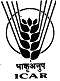 भाकृ॰अनुप॰-राष्ट्रीयआर्किड्सअनुसंधानकेंद्रICAR-National Research Centre for Orchidsपाक्योंग-737106,सिक्किम,भारतPakyong – 737 106, Sikkim, Indiaदूरभाषसं॰ 91-03592-267030 (निदेशक)  टेलेफैक्स  03592-267032 (AO)वैबसाइट:www.nrcorchids.nic.in    ई-मेल : director.nrco@icar.gov.in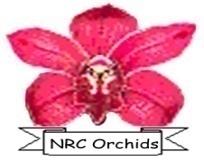 